Инструкция по занесению БА ГРБС в программе УРМ на 2019:- Войдите в УРМ в базу планирования 2016, вход без пароля: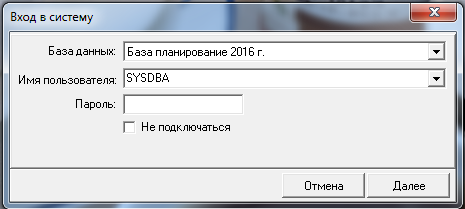 - Выберите рабочее месте Бюджетные ассигнования, проверьте, что бы Текущая версия данных была: Закон о бюджете 2019 год и нажмите кнопку Выполнить: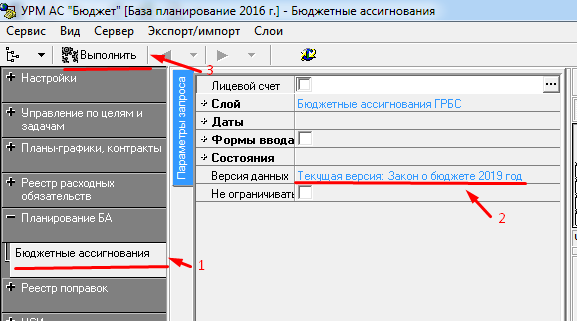 - Далее вы увидите документы с состоянием На доработке, вот с ними вы и должны работать: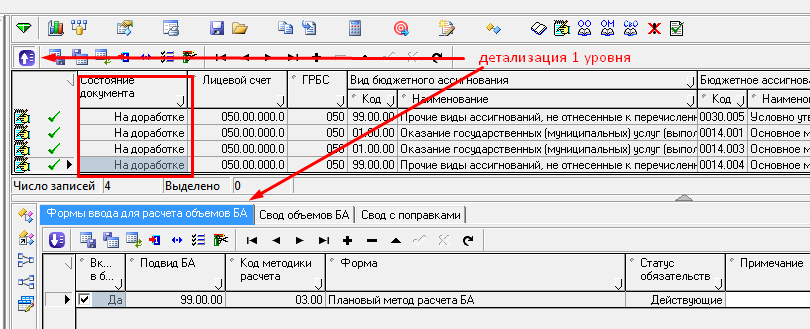 Если в детализации пустая строка и не горит кнопка детализации второго уровня, заведите строку и заполните её. Заполнять только в закладке Формы ввода для расчета объемов БА: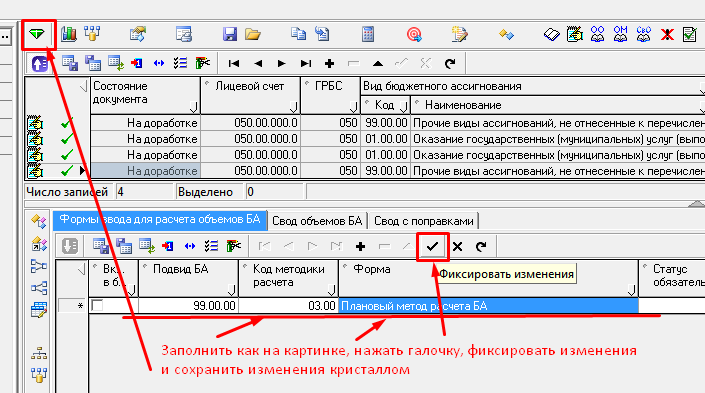 - После сохранения детализации, переходите к заполнению детализации второго уровня. Выбирайте ваш ЛС счет (конечный), далее выбирайте КБК и там ищите нужный вам код РО: 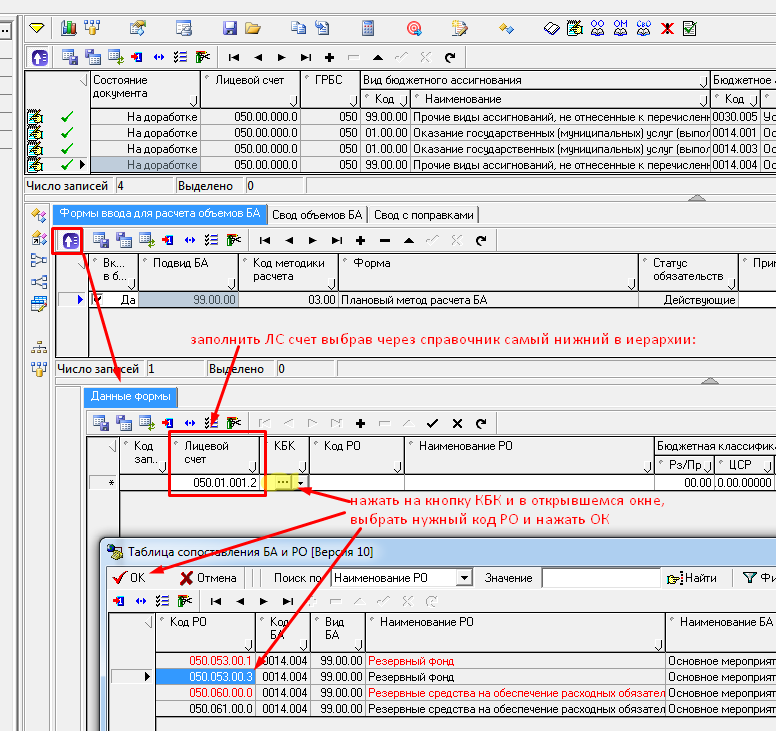 Подсказка, если поставить в заголовке маленькую синюю точку, то при создании новой строки, вам не придется заново выбирать ЛС счет, он заполнится автоматически из предыдущей записи: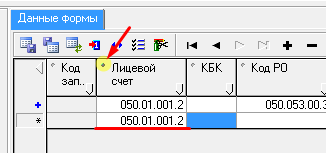 - После того как вы выбрали КБК из списка утвержденных РО, все классификаторы заполнятся автоматически и вам нужно с клавиатуры заполнить суммы на 3 года: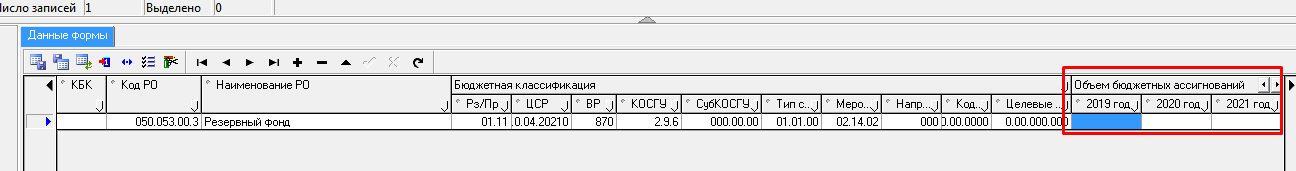 - После занесения не забывайте сохранять изменения кристаллом: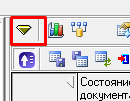 Если у вас после внесения изменений кристалл не желтого цвета, а зеленый, найдите галочку подтверждения фиксирования изменений и нажмите на нее, после этого кристалл станет желтым: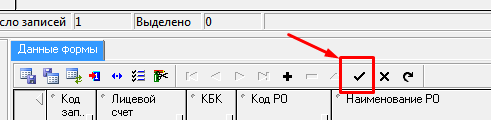 - после заполнения детализаций сохраните все изменения кристаллом, нажмите кнопку: Обновить  сводные суммы в выбранных БА: 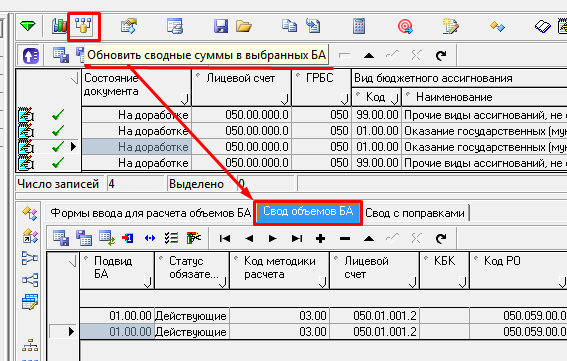 У вас в закладке Сводный объем БА должен обновить строки.- Далее сделайте контроль на не превышение сумм, для этого нужно стоять в заголовке на нужной строке и нажать эту кнопку: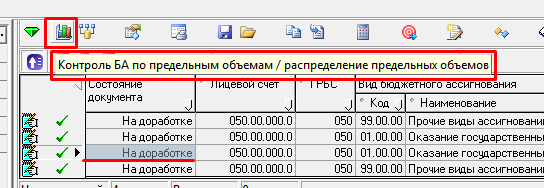 Если превышений предельным объемам нет, то у вас будет такой результат с зеленым шариком: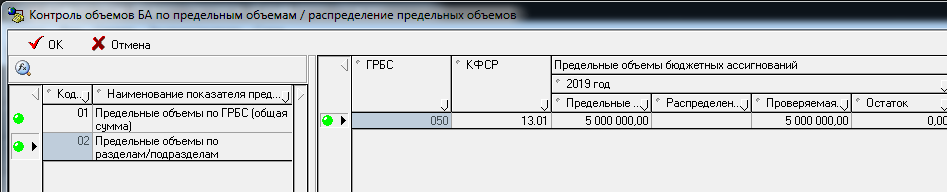 И 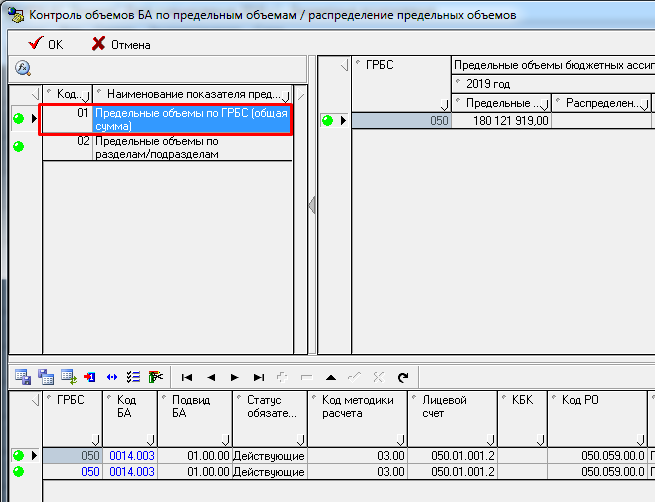 Если шарик Красный, то значит вы превысили ПОФ, ищите ошибку и исправляйте её. После проведений контроля нажмите кнопку ОК для выхода из контроля.- Далее строку необходимо отправить На рассмотрение в ФО через эту кнопку: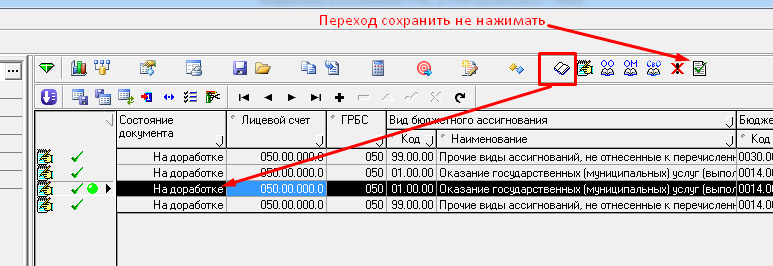 Если у вас появляются ошибки, скрины с описанием отправлять на адрес: EkonomovSV@admhmansy.ruЕсли у вас возникают ошибки: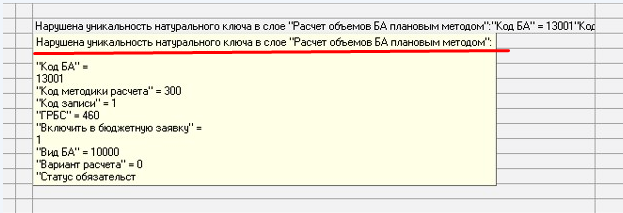 Или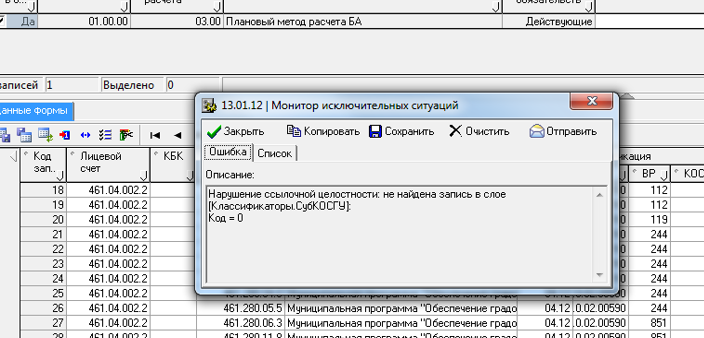 То для их исправления сделайте:Зайдите во вторую детализацию где вы забивали суммы и выделите все строки в ней: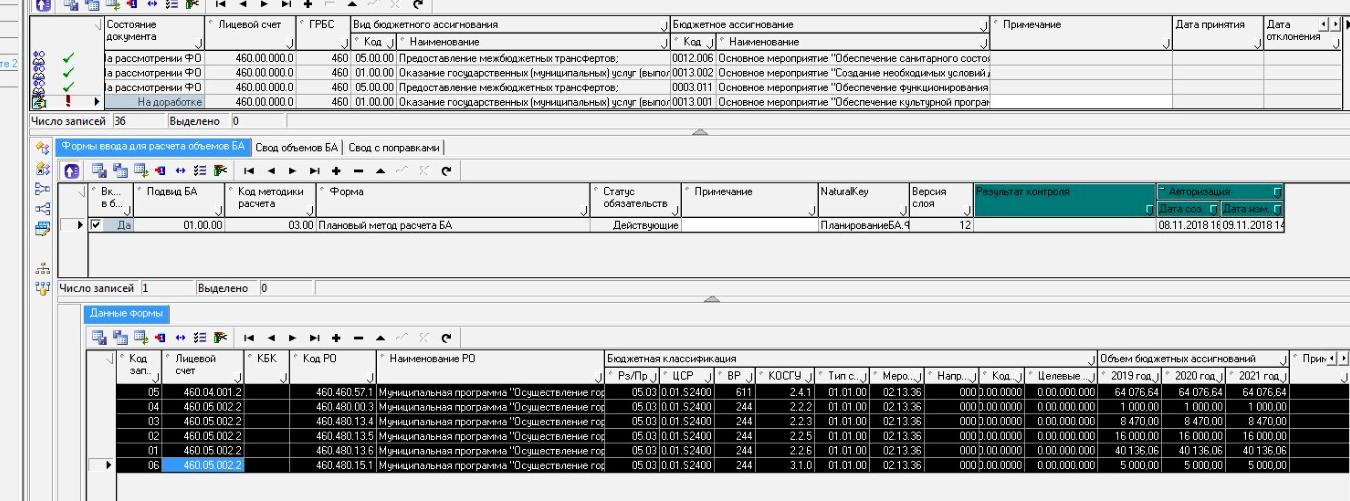 Далее или через правую кнопку мыши (копировать), или через сочетание клавиш Cntrl+A затем Cntrl+С (английские) скопируйте строки в буфер обмена. Сверните УРМ (не закрывайте) и создайте новый пустой документ EXEL и там опять через правую кнопку мышки (вставить) или через клавиши Ctrl + V вставьте ваши строки детализации:Должно выглядеть это вот так: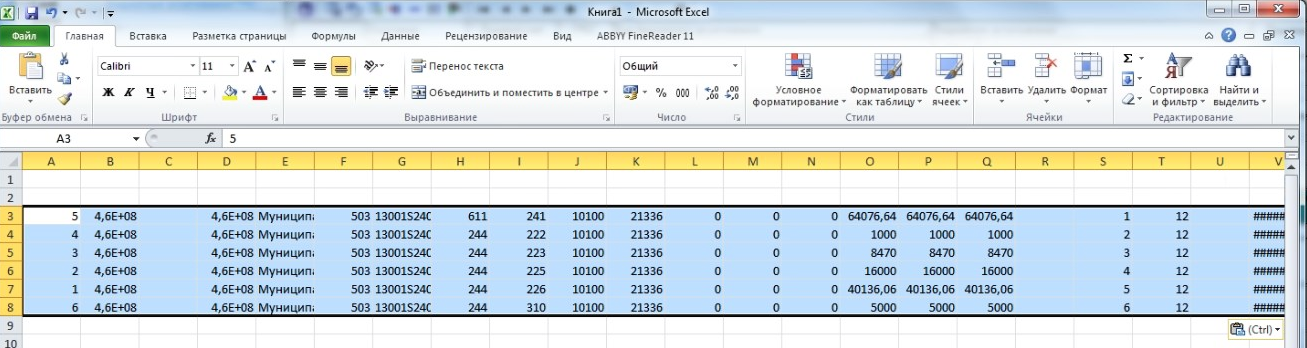 В Экселе удалите нули в колонках L, M, N (ВНИМАНИЕ, сами колонки должны остаться на месте) через кнопку Del на клавиатуре. (Если у вас еще есть ошибка Натурального ключа при передачи на рассмотрение, удалите еще цифры в колонке S, если нет такой ошибки то не удаляйте) :Должно быть вот так: 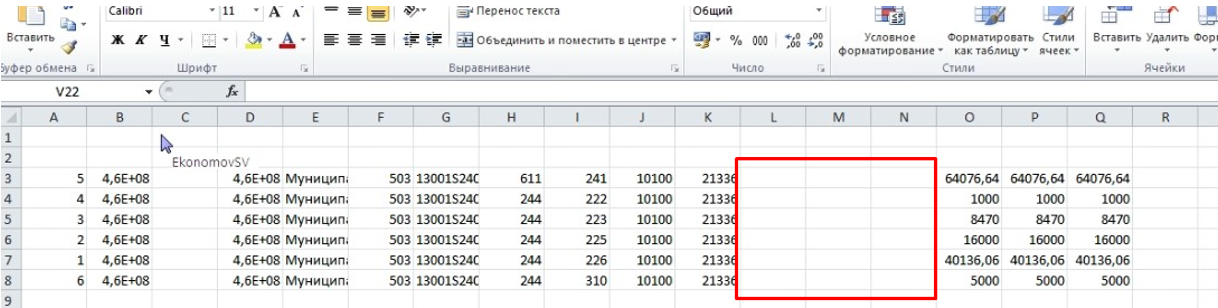 Перейдите в УРМ. Удалите все строки из детализации. Сначала их выделите, затем выберите пункт меню по правой кнопки мышки Вырезать записи :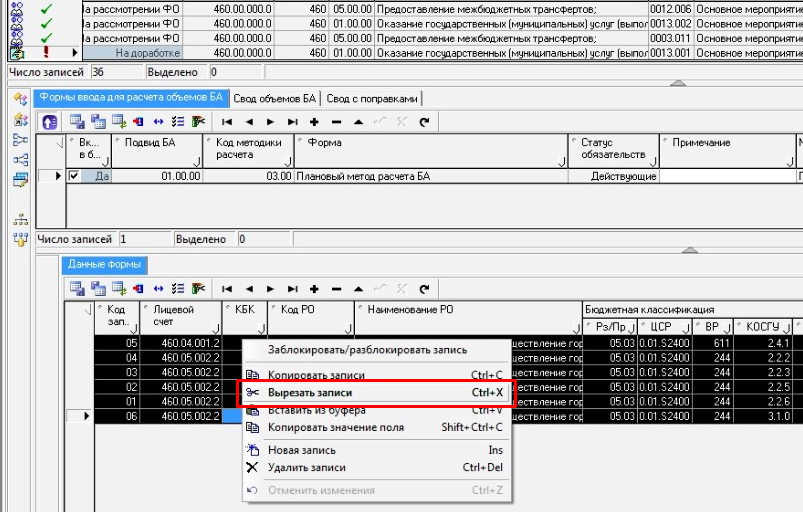 Ваши строки все зачеркнутся. Теперь перейдите в Эксель.Снова выделите эти строки в Эксель и скопируйте в буфер обмена (смотрите п.2 выше)Должно быть вот так: 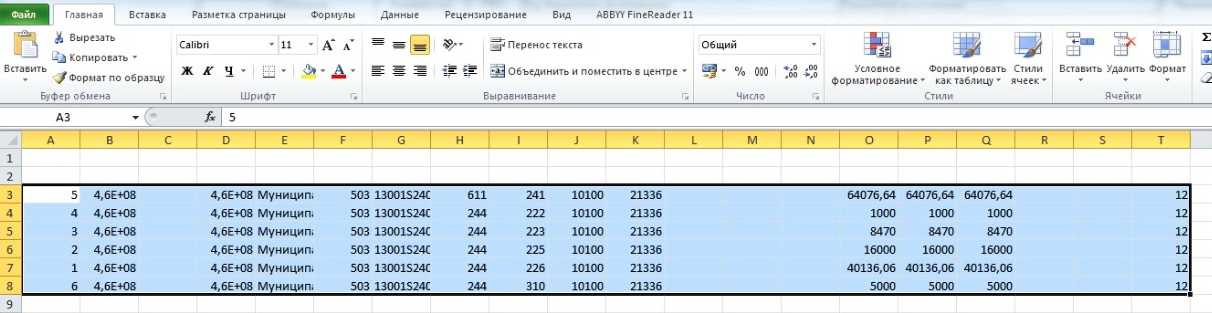 Перейдите в УРМ. Нажмите вставить из буфера: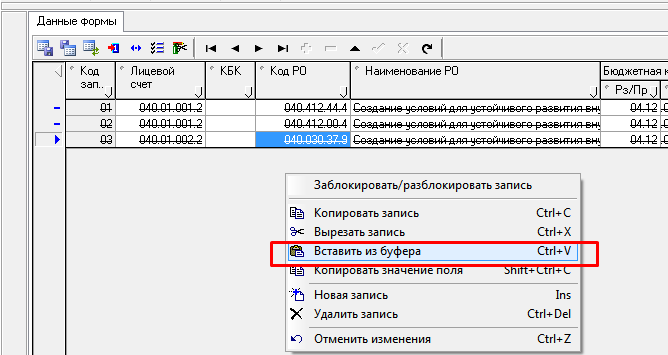 У вас должно получиться вот так: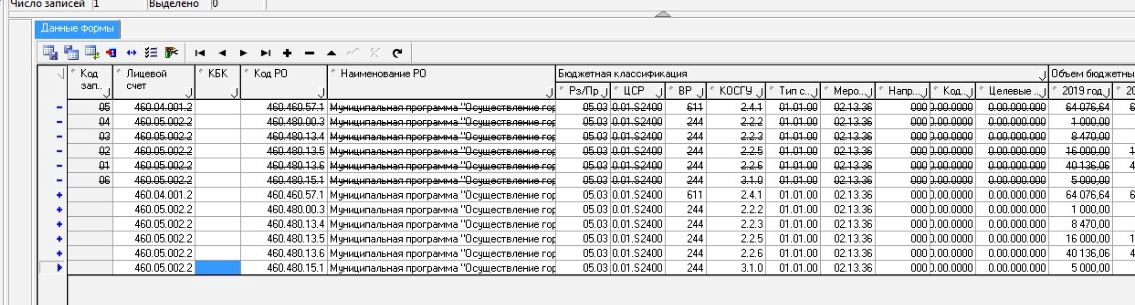 Далее сохраните кристалл с изменениями. Обновите сводные суммы и сохраните кристалл: 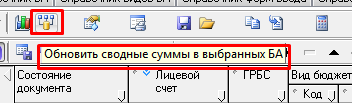 Отправить БА на рассмотрение в ФО и ошибки СубКОСГУ уже не будет: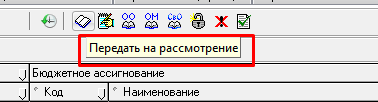 Эксель можно закрыть не сохраняя, а документ больше не нужен.